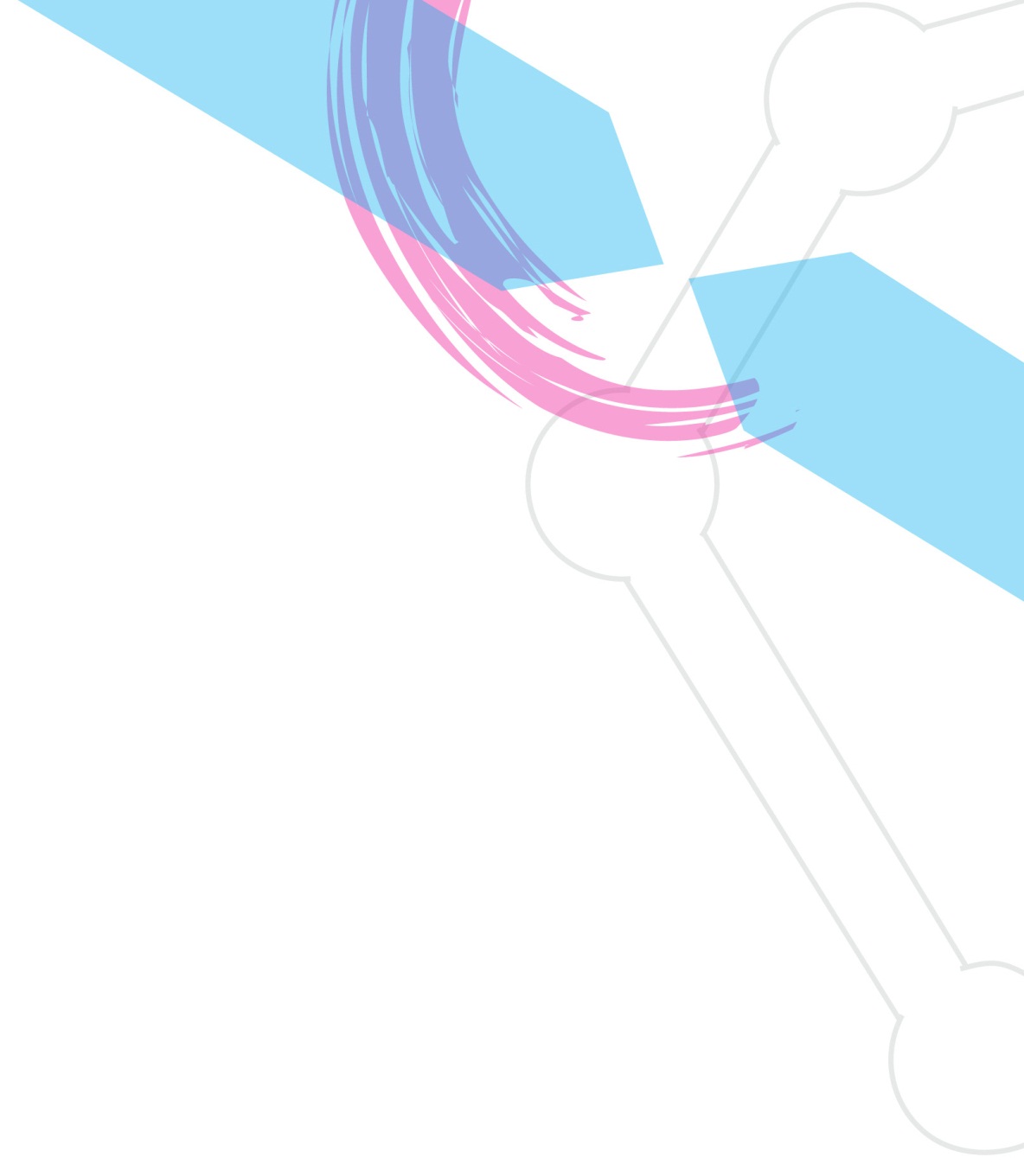 CSF- course outlineForesight* Can be diminished or expanded according to the institution, curricula, need and cases.COURSE TITLECOURSE TITLEForesightCOURSE CODECOURSE CODEFor each educational institution to defineTYPE OF COURSETYPE OF COURSEOptionalLEVEL OF COURSELEVEL OF COURSEProfessional studiesYEAR OF STUDYYEAR OF STUDYBachelor ProgrammeSEMESTER/TRIMESTERSEMESTER/TRIMESTERFor each educational institution to defineNUMBER OF CREDITS*(recommendation)NUMBER OF CREDITS*(recommendation)5LANGUAGE OF THE COURSELANGUAGE OF THE COURSEEnglish, SpanishSTUDENT’S WORK LOADSTUDENT’S WORK LOADTotal work load of the course 125 hours, of which: Scheduled studies 60 hours Autonomous studies 65 hoursCOURSE DEVELOPERCOURSE DEVELOPERInstitute for postgraduate studies - division at UNWE, Management Skills Development CentreNAME/-S  OF THE COURSE DEVELOPERNAME/-S  OF THE COURSE DEVELOPERIvan Stoytchev, Milanka Slavova, Svetla Boneva, Antoaneta Daneshka, Andrey NonchevA BRIEF DESCTRIPTION OF THE COURSE A BRIEF DESCTRIPTION OF THE COURSE The course is designed to engage students in the process of identifying and evaluating major issues and trends impacting society in general and companies in particular in the future, and exploring potential business implications that can drive sustainable innovation.OBJECTIVES OF THE COURSE  OBJECTIVES OF THE COURSE  OBJECTIVES OF THE COURSE  Learning outcomes .At the end of the course, students are expected to: Know the foresight tools and techniques to help the strategic decision making, planning and forecasting, as well as communication, facilitation, group process, and teamwork; Understand how to apply foresight to company strategy development in order to navigate the challenges of change, complexity and globalization; Implement their knowledge and skills to plan for alternative futures and suggest solutions leading to preferred futures. At the end of the course, students are expected to: Know the foresight tools and techniques to help the strategic decision making, planning and forecasting, as well as communication, facilitation, group process, and teamwork; Understand how to apply foresight to company strategy development in order to navigate the challenges of change, complexity and globalization; Implement their knowledge and skills to plan for alternative futures and suggest solutions leading to preferred futures. CompetenciesForesight knowledge and skills to help strategic decision making, planning and forecasting, as well as communication, facilitation, group process, and teamwork. 
The competencies encompass:- Employ key concepts and paradigms of organizational leadership and foresight studies. - Document new and emerging trends relevant to the organization, and explore the nature of these driving forces.- Create an environmental scanning system, enabling an organization's strategic leaders to track patterns of change across trends, events and issues.- Create system thinking models that map problems which organizations face in their internal and external environments.- Create a baseline forecast of trends for an organization which contains alternative futures, uncertainties, and wildcards relating to their competitive advantage.- Lead a scenario learning process that tests strategy against a range of possible futures.- Evaluate the impact of a policy intervention in the context of company, national or regional change amidst identified driving forces.Foresight knowledge and skills to help strategic decision making, planning and forecasting, as well as communication, facilitation, group process, and teamwork. 
The competencies encompass:- Employ key concepts and paradigms of organizational leadership and foresight studies. - Document new and emerging trends relevant to the organization, and explore the nature of these driving forces.- Create an environmental scanning system, enabling an organization's strategic leaders to track patterns of change across trends, events and issues.- Create system thinking models that map problems which organizations face in their internal and external environments.- Create a baseline forecast of trends for an organization which contains alternative futures, uncertainties, and wildcards relating to their competitive advantage.- Lead a scenario learning process that tests strategy against a range of possible futures.- Evaluate the impact of a policy intervention in the context of company, national or regional change amidst identified driving forces.MODE OF DELIVERYBoth face-to-face and virtual learning are used.  Scheduled:Interactive meetings/ lessons: 22 hours  Learning tasks: 33 hoursWorkshop: 8 hoursCollaborative project work: 40 hoursAutonomous:Self-reading:  22 hours Mode can be adapted nationally and personally. Both face-to-face and virtual learning are used.  Scheduled:Interactive meetings/ lessons: 22 hours  Learning tasks: 33 hoursWorkshop: 8 hoursCollaborative project work: 40 hoursAutonomous:Self-reading:  22 hours Mode can be adapted nationally and personally. COURSE CONTENTSPart One - Foresight OverviewIntroduction to Foresight Stakeholder mapping and networking Company foresight and its interaction with strategic planningOrganizing a foresight exercisePart Two – Foresight Tools and MethodsEnvironmental scanningTrend Analysis Opinion Elicitation Deliberation Scenarios Part Three – Foresight Implementation Frameworks for Strategic Response Managing change Part One - Foresight OverviewIntroduction to Foresight Stakeholder mapping and networking Company foresight and its interaction with strategic planningOrganizing a foresight exercisePart Two – Foresight Tools and MethodsEnvironmental scanningTrend Analysis Opinion Elicitation Deliberation Scenarios Part Three – Foresight Implementation Frameworks for Strategic Response Managing change RECOMMENDED READINGGeorghiou, L., Harper, J.C., Keenan, M., Miles, I., & R.Popper. (2008). The Handbook of Technology Foresight. Concepts and Practice. Edward Elgar PublishingHines, A. & P.Bishop. (2006). Thinking about the Future. Guidelines for Strategic  Foresight. Social Technologies. WashingtonJackson, M. (2011). Practical Foresight Guide. http://www.shapingtomorrow.com/media-centre/pf-ch03.pdfLoveridge, D.(2009). Foresight: the art and science of anticipating future. Routlidge, NYManu, A. (2007). The Imagination Challenge:  Strategic Foresight and Innovation in the Global Economy.  New Riders, Pierson EditionMarcus, A.A.,& A. Marcus (2009). Strategic Foresight: A New Look at Scenarios. New York, NY: Palgrave MacmillanRoherbeck, R.(2011).  Corporate Foresight: Towards a Maturity Model for the Future Orientation of the Firm. Physica Verlag, Springer Co, BerlinRoy, D. (2009). Strategic Foresight and Porter’s Five Forces. GRIN VerlagTurner, S. (2010). Management. Essential Tools for Getting Results Now. McGraw HillGeorghiou, L., Harper, J.C., Keenan, M., Miles, I., & R.Popper. (2008). The Handbook of Technology Foresight. Concepts and Practice. Edward Elgar PublishingHines, A. & P.Bishop. (2006). Thinking about the Future. Guidelines for Strategic  Foresight. Social Technologies. WashingtonJackson, M. (2011). Practical Foresight Guide. http://www.shapingtomorrow.com/media-centre/pf-ch03.pdfLoveridge, D.(2009). Foresight: the art and science of anticipating future. Routlidge, NYManu, A. (2007). The Imagination Challenge:  Strategic Foresight and Innovation in the Global Economy.  New Riders, Pierson EditionMarcus, A.A.,& A. Marcus (2009). Strategic Foresight: A New Look at Scenarios. New York, NY: Palgrave MacmillanRoherbeck, R.(2011).  Corporate Foresight: Towards a Maturity Model for the Future Orientation of the Firm. Physica Verlag, Springer Co, BerlinRoy, D. (2009). Strategic Foresight and Porter’s Five Forces. GRIN VerlagTurner, S. (2010). Management. Essential Tools for Getting Results Now. McGraw HillADDITIONAL RESOURCESNo additional resources indicated. Free for the lecturer to choose.No additional resources indicated. Free for the lecturer to choose.TEACHING METHODSCombined with education, research and companiesClass lecturers, discussions, workshops, autonomous studiesThe class lectures are designed to identify the more important foresight concepts, fields of application, clarify the organisational characteristics of foresight at the company level, scoping the foresight, and provide more real world examples of successful company foresightDiscussions and workshops are based on an exercise, company or research case studies. Case studies will provide more detailed analysis on particular issue of foresight methodology and its creative implementation.Class lecturers, discussions, workshops, autonomous studiesThe class lectures are designed to identify the more important foresight concepts, fields of application, clarify the organisational characteristics of foresight at the company level, scoping the foresight, and provide more real world examples of successful company foresightDiscussions and workshops are based on an exercise, company or research case studies. Case studies will provide more detailed analysis on particular issue of foresight methodology and its creative implementation.ASSESSMENT METHODS AND CRITERIAActive participation: 20%Learning tasks: 30%Collaborative project work: 50%Active participation: 20%Learning tasks: 30%Collaborative project work: 50%